О признании утратившим силу постановления Администрации ЗАТО г. Зеленогорска от 03.03.2016 № 52-п «Об утверждении Порядка предоставления мер, предусмотренных Положением о наградах и Почетных званиях города Зеленогорска, утвержденным решением Совета депутатов ЗАТО г. Зеленогорска от 17.12.2015 № 16-105р»В связи с принятием решения Совета депутатов ЗАТО г. Зеленогорска от 25.10.2018 № 3-15р «О внесении изменений в решение Совета депутатов ЗАТО г. Зеленогорска от 17.12.2015 № 16-105р «Об утверждении Положения о наградах и Почетных званиях города Зеленогорска», руководствуясь Уставом города,ПОСТАНОВЛЯЮ:1. Признать с 01.01.2019 утратившим силу постановление Администрации ЗАТО г. Зеленогорска от 03.03.2016 № 52-п «Об утверждении Порядка предоставления мер, предусмотренных Положением о наградах и Почетных званиях города Зеленогорска, утвержденным решением Совета депутатов ЗАТО г. Зеленогорска от 17.12.2015 № 16-105р».	2. Настоящее постановление вступает в силу в день подписания и подлежит опубликованию в газете «Панорама».Временно исполняющийполномочия главыАдминистрации ЗАТО г. Зеленогорска                                        М.В. Налобина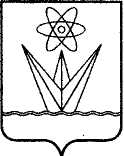 АДМИНИСТРАЦИЯЗАКРЫТОГО АДМИНИСТРАТИВНО – ТЕРРИТОРИАЛЬНОГО ОБРАЗОВАНИЯ  ГОРОДА  ЗЕЛЕНОГОРСКА КРАСНОЯРСКОГО КРАЯП О С Т А Н О В Л Е Н И ЕАДМИНИСТРАЦИЯЗАКРЫТОГО АДМИНИСТРАТИВНО – ТЕРРИТОРИАЛЬНОГО ОБРАЗОВАНИЯ  ГОРОДА  ЗЕЛЕНОГОРСКА КРАСНОЯРСКОГО КРАЯП О С Т А Н О В Л Е Н И ЕАДМИНИСТРАЦИЯЗАКРЫТОГО АДМИНИСТРАТИВНО – ТЕРРИТОРИАЛЬНОГО ОБРАЗОВАНИЯ  ГОРОДА  ЗЕЛЕНОГОРСКА КРАСНОЯРСКОГО КРАЯП О С Т А Н О В Л Е Н И ЕАДМИНИСТРАЦИЯЗАКРЫТОГО АДМИНИСТРАТИВНО – ТЕРРИТОРИАЛЬНОГО ОБРАЗОВАНИЯ  ГОРОДА  ЗЕЛЕНОГОРСКА КРАСНОЯРСКОГО КРАЯП О С Т А Н О В Л Е Н И ЕАДМИНИСТРАЦИЯЗАКРЫТОГО АДМИНИСТРАТИВНО – ТЕРРИТОРИАЛЬНОГО ОБРАЗОВАНИЯ  ГОРОДА  ЗЕЛЕНОГОРСКА КРАСНОЯРСКОГО КРАЯП О С Т А Н О В Л Е Н И Е09.11.2018      г. Зеленогорск           г. Зеленогорск               № 207-п